Дата 05.05.2023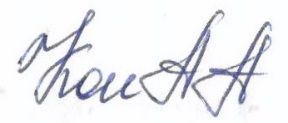  Руководитель СП «Детский сад №36»  А.А. КонноваПрием пищиНаименование блюдаВыход блюда/ккал.Выход блюда/ккал.Выход блюда/ккал.Выход блюда/ккал.1,5-3 г   ккал.3-7 года  ккал.День десятыйЗавтрак8.30-9.00Каша молочная «Дружба»150160,75200201,0Какао с молоком15089180107Печенье168,7168,7Итого:Второй завтрак10.00-10.30Ряженка130100,5202120,6Итого:Обед12.00-12.40Щи из свежей капусты с мясом и сметаной   180/6197,25250/7260,52Рыбные биточки тушеные 60	119,2598139,13Пюре гороховое100125,82130181,74Компот из свежих яблок15067,520090,0Хлеб пшеничный2052,42770,74Хлеб ржаной4072,45090,5Итого:Уплотненный полдник15.30-16.00Салат из свежей капусты4036,336040,38Картофель тушеный в сметанном соусе 140258,43170317,62Хлеб пшеничный2052,42770,74Чай с сахаром и лимоном150/830,0200/1047,48Итого: Итого за день:1430,731864,37